escribe aquí la introducción de tu folletoInicia con una descripción de la empresa o del producto/servicio del que hablarás en el folleto.Inserta una imagen que represente a tu empresa o al producto/servicio del que hablas.escribe el nombre de la empresa aquíescribe aquí la introducción de tu folletoInicia con una descripción de la empresa o del producto/servicio del que hablarás en el folleto.escribe el nombre de la empresa aquí"INSERTAR UNA 
CITA AQUÍ"Inserta iconos aquí para exponer tu argumento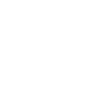 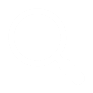 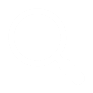 Inserta iconos aquí para exponer tu argumentoInserta iconos aquí para exponer tu argumento 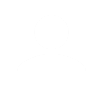 escribe el nombre de la empresa aquíescribe aquí un títuloescribe aquí el contenido referente al título. puede ser sobre la visión o misión de la empresa, su cultura empresarial, etc.escribe aquí un títuloescribe aquí el contenido referente al título. puede ser sobre la visión o misión de la empresa, su cultura empresarial, etc.escribe aquí un títuloescribe aquí el contenido referente al título. puede ser sobre la visión o misión de la empresa, su cultura empresarial, etc.Describe aquí los productos y servicios de la compañíaDescribe aquí los productos y servicios de la compañía